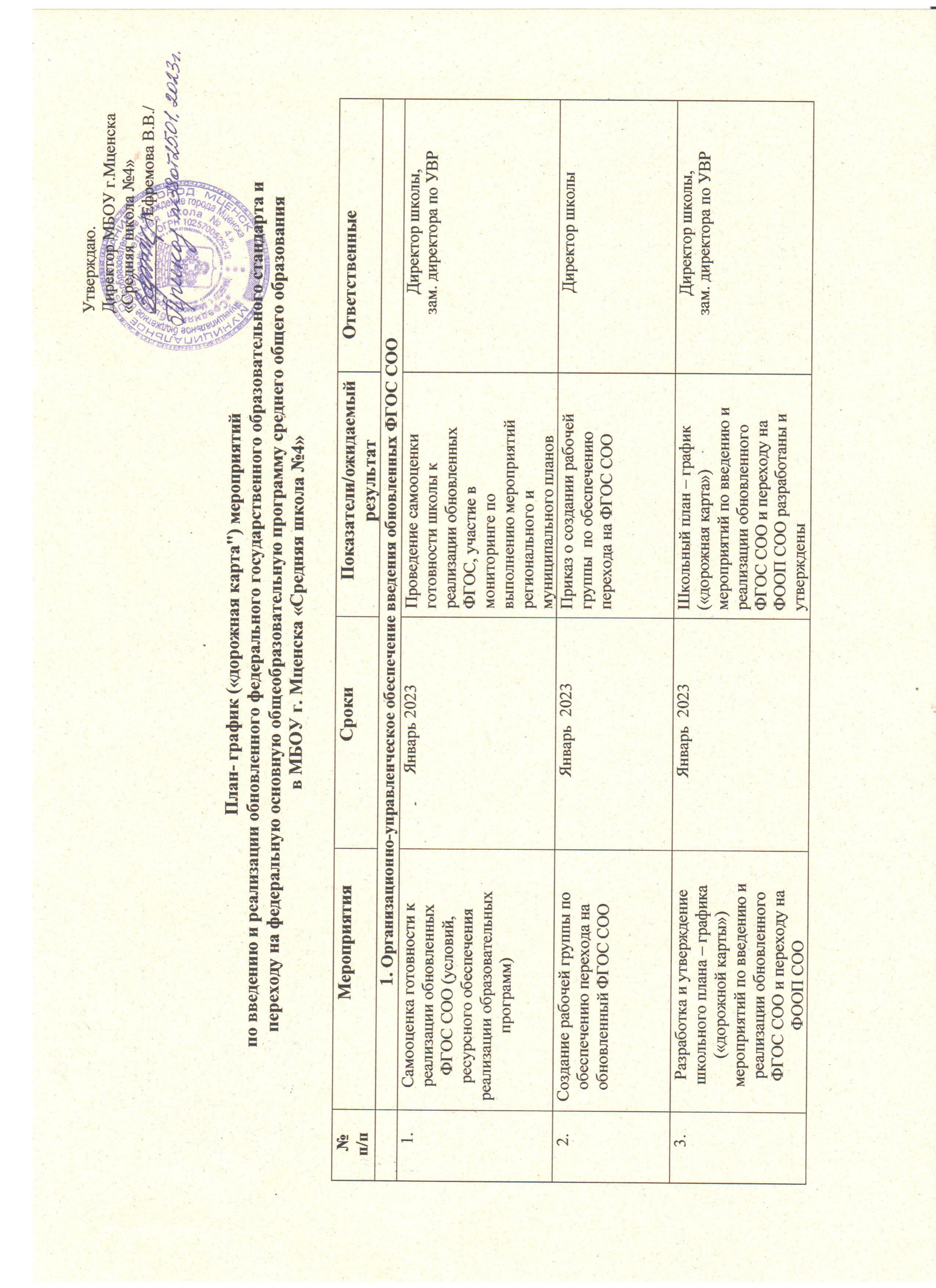 4.4.Формирование банка данных нормативно -правовых документов федерального, регионального, муниципального уровней, обеспечивающих переход на  ФГОС СОО и ФООПФормирование банка данных нормативно -правовых документов федерального, регионального, муниципального уровней, обеспечивающих переход на  ФГОС СОО и ФООПЯнварь – сентябрь  2023Январь – сентябрь  2023Январь – сентябрь  2023Январь – сентябрь  2023Январь – сентябрь  2023Банк данных нормативно-правовых документов федерального, регионального, муниципального уровней, обеспечивающих переход на ФГОС СОО и ФООП сформированБанк данных нормативно-правовых документов федерального, регионального, муниципального уровней, обеспечивающих переход на ФГОС СОО и ФООП сформированБанк данных нормативно-правовых документов федерального, регионального, муниципального уровней, обеспечивающих переход на ФГОС СОО и ФООП сформированДиректор школы,  зам. директора по УВРДиректор школы,  зам. директора по УВРДиректор школы,  зам. директора по УВР5.5.5.5.Проведение мониторинга использования учебников, вошедших в федеральный перечень учебниковПроведение мониторинга использования учебников, вошедших в федеральный перечень учебниковАвгуст - сентябрь  2023Август - сентябрь  2023Август - сентябрь  2023Мониторинг использования учебников, вошедших в федеральный перечень, выявление дефицитовМониторинг использования учебников, вошедших в федеральный перечень, выявление дефицитовМониторинг использования учебников, вошедших в федеральный перечень, выявление дефицитовМониторинг использования учебников, вошедших в федеральный перечень, выявление дефицитовМониторинг использования учебников, вошедших в федеральный перечень, выявление дефицитовЗам. директора по УР, педагог-библиотекарьЗам. директора по УР, педагог-библиотекарь6.6.6.6.Организация участия педагогов школы в совещаниях Минпросвещения России, Департамента образования Орловской области по актуальным вопросам введения обновленного ФГОС СОО и ФООПОрганизация участия педагогов школы в совещаниях Минпросвещения России, Департамента образования Орловской области по актуальным вопросам введения обновленного ФГОС СОО и ФООПФевраль – август  2023Февраль – август  2023Февраль – август  2023Участие педагогов школы в совещаниях Минпросвещения России по актуальным вопросам введения обновленного ФГОС СООУчастие педагогов школы в совещаниях Минпросвещения России по актуальным вопросам введения обновленного ФГОС СООУчастие педагогов школы в совещаниях Минпросвещения России по актуальным вопросам введения обновленного ФГОС СООУчастие педагогов школы в совещаниях Минпросвещения России по актуальным вопросам введения обновленного ФГОС СООУчастие педагогов школы в совещаниях Минпросвещения России по актуальным вопросам введения обновленного ФГОС СООДиректор школы,зам. директора по УР, ВР,педагоги школыДиректор школы,зам. директора по УР, ВР,педагоги школы7.7.7.7.Анализ соответствия материально- технической базы образовательной организации для реализации  ФГОС и ФООП СООАнализ соответствия материально- технической базы образовательной организации для реализации  ФГОС и ФООП СООЯнварь – июнь 2023 годаЯнварь – июнь 2023 годаЯнварь – июнь 2023 годаАналитическая записка об оценке материально- технической базы реализации ФООП СОО, приведение ее в соответствие с требованиями обновленного ФГОС СООАналитическая записка об оценке материально- технической базы реализации ФООП СОО, приведение ее в соответствие с требованиями обновленного ФГОС СООАналитическая записка об оценке материально- технической базы реализации ФООП СОО, приведение ее в соответствие с требованиями обновленного ФГОС СООАналитическая записка об оценке материально- технической базы реализации ФООП СОО, приведение ее в соответствие с требованиями обновленного ФГОС СООАналитическая записка об оценке материально- технической базы реализации ФООП СОО, приведение ее в соответствие с требованиями обновленного ФГОС СООЗаместитель директора по  АХЧЗаместитель директора по  АХЧ2. Методическое обеспечение постепенного перехода на обучение по обновленному ФГОС СОО2. Методическое обеспечение постепенного перехода на обучение по обновленному ФГОС СОО2. Методическое обеспечение постепенного перехода на обучение по обновленному ФГОС СОО2. Методическое обеспечение постепенного перехода на обучение по обновленному ФГОС СОО2. Методическое обеспечение постепенного перехода на обучение по обновленному ФГОС СОО2. Методическое обеспечение постепенного перехода на обучение по обновленному ФГОС СОО2. Методическое обеспечение постепенного перехода на обучение по обновленному ФГОС СОО2. Методическое обеспечение постепенного перехода на обучение по обновленному ФГОС СОО2. Методическое обеспечение постепенного перехода на обучение по обновленному ФГОС СОО2. Методическое обеспечение постепенного перехода на обучение по обновленному ФГОС СОО2. Методическое обеспечение постепенного перехода на обучение по обновленному ФГОС СОО2. Методическое обеспечение постепенного перехода на обучение по обновленному ФГОС СОО2. Методическое обеспечение постепенного перехода на обучение по обновленному ФГОС СОО2. Методическое обеспечение постепенного перехода на обучение по обновленному ФГОС СОО2. Методическое обеспечение постепенного перехода на обучение по обновленному ФГОС СОО2. Методическое обеспечение постепенного перехода на обучение по обновленному ФГОС СОО1.1.Изучение нормативных документов по переходу на обновленный ФГОС СОО  и  ФООП педагогическим коллективомИзучение нормативных документов по переходу на обновленный ФГОС СОО  и  ФООП педагогическим коллективомИзучение нормативных документов по переходу на обновленный ФГОС СОО  и  ФООП педагогическим коллективомИзучение нормативных документов по переходу на обновленный ФГОС СОО  и  ФООП педагогическим коллективомИзучение нормативных документов по переходу на обновленный ФГОС СОО  и  ФООП педагогическим коллективомЯнварь – Август 2023гЯнварь – Август 2023гЯнварь – Август 2023гЯнварь – Август 2023гПланы работы  и протоколы ШМО МС, совещаний при директоре Планы работы  и протоколы ШМО МС, совещаний при директоре Планы работы  и протоколы ШМО МС, совещаний при директоре Планы работы  и протоколы ШМО МС, совещаний при директоре Директор школы, зам.директора по УР,ВР,руководители  ШМО2.2.Изучение письма Министерства просвещения РФ от 13 января 2023 года № 03-49 «О направлении методических рекомендаций»Изучение письма Министерства просвещения РФ от 13 января 2023 года № 03-49 «О направлении методических рекомендаций»Изучение письма Министерства просвещения РФ от 13 января 2023 года № 03-49 «О направлении методических рекомендаций»Изучение письма Министерства просвещения РФ от 13 января 2023 года № 03-49 «О направлении методических рекомендаций»Изучение письма Министерства просвещения РФ от 13 января 2023 года № 03-49 «О направлении методических рекомендаций»Февраль  2023гФевраль  2023гФевраль  2023гФевраль  2023гПедагоги школы ознакомлены с методическими рекомендациями по системе оценки достижения обучающимися планируемых результатов освоения программ начального общего, основного общего и среднего общего образованияПедагоги школы ознакомлены с методическими рекомендациями по системе оценки достижения обучающимися планируемых результатов освоения программ начального общего, основного общего и среднего общего образованияПедагоги школы ознакомлены с методическими рекомендациями по системе оценки достижения обучающимися планируемых результатов освоения программ начального общего, основного общего и среднего общего образованияПедагоги школы ознакомлены с методическими рекомендациями по системе оценки достижения обучающимися планируемых результатов освоения программ начального общего, основного общего и среднего общего образованияДиректор школы, зам.директора по УР,ВР,педагоги школы3.3.Актуализация работы предметныхШМО по вопросам введения обновленных ФГОС СОО и перехода на ФООП СОО в соответствии с рекомендациями региональных и городских методических объединенийАктуализация работы предметныхШМО по вопросам введения обновленных ФГОС СОО и перехода на ФООП СОО в соответствии с рекомендациями региональных и городских методических объединенийАктуализация работы предметныхШМО по вопросам введения обновленных ФГОС СОО и перехода на ФООП СОО в соответствии с рекомендациями региональных и городских методических объединенийАктуализация работы предметныхШМО по вопросам введения обновленных ФГОС СОО и перехода на ФООП СОО в соответствии с рекомендациями региональных и городских методических объединенийАктуализация работы предметныхШМО по вопросам введения обновленных ФГОС СОО и перехода на ФООП СОО в соответствии с рекомендациями региональных и городских методических объединенийЯнварь -декабрь, 2023Январь -декабрь, 2023Январь -декабрь, 2023Январь -декабрь, 2023Создана единая система методической службы, своевременно оказана помощь педагогическим работникамСоздана единая система методической службы, своевременно оказана помощь педагогическим работникамСоздана единая система методической службы, своевременно оказана помощь педагогическим работникамСоздана единая система методической службы, своевременно оказана помощь педагогическим работникамДиректор школы,зам. директора по УР,ВР руководители ШМО4.4.Координация взаимодействия общеобразовательных организаций и организаций дополнительного образования по обеспечению реализации основных образовательных программ среднего общего образования в соответствии с обновленным ФГОС СООКоординация взаимодействия общеобразовательных организаций и организаций дополнительного образования по обеспечению реализации основных образовательных программ среднего общего образования в соответствии с обновленным ФГОС СООКоординация взаимодействия общеобразовательных организаций и организаций дополнительного образования по обеспечению реализации основных образовательных программ среднего общего образования в соответствии с обновленным ФГОС СООКоординация взаимодействия общеобразовательных организаций и организаций дополнительного образования по обеспечению реализации основных образовательных программ среднего общего образования в соответствии с обновленным ФГОС СООКоординация взаимодействия общеобразовательных организаций и организаций дополнительного образования по обеспечению реализации основных образовательных программ среднего общего образования в соответствии с обновленным ФГОС СООЯнварь -декабрь, 2023Январь -декабрь, 2023Январь -декабрь, 2023Январь -декабрь, 2023Синхронизированы способы использования содержания учебного предмета, содержания программ дополнительного образования как средства по достижению метапредметных и личностных образовательных результатовСинхронизированы способы использования содержания учебного предмета, содержания программ дополнительного образования как средства по достижению метапредметных и личностных образовательных результатовСинхронизированы способы использования содержания учебного предмета, содержания программ дополнительного образования как средства по достижению метапредметных и личностных образовательных результатовСинхронизированы способы использования содержания учебного предмета, содержания программ дополнительного образования как средства по достижению метапредметных и личностных образовательных результатовДиректор школы,зам. директора по УР, ВР,ДЮЦ5.5.Организация участия педагогических работников в научно - практических конференциях, вебинарах по актуальным вопросам введенияФГОС СОО и ФООПОрганизация участия педагогических работников в научно - практических конференциях, вебинарах по актуальным вопросам введенияФГОС СОО и ФООПОрганизация участия педагогических работников в научно - практических конференциях, вебинарах по актуальным вопросам введенияФГОС СОО и ФООПОрганизация участия педагогических работников в научно - практических конференциях, вебинарах по актуальным вопросам введенияФГОС СОО и ФООПОрганизация участия педагогических работников в научно - практических конференциях, вебинарах по актуальным вопросам введенияФГОС СОО и ФООПВ течение годаВ течение годаВ течение годаВ течение годаОрганизация участия педагогических работников в работе площадок по обсуждению актуальных вопросов введения ФГОС СОО и ФООПОрганизация участия педагогических работников в работе площадок по обсуждению актуальных вопросов введения ФГОС СОО и ФООПОрганизация участия педагогических работников в работе площадок по обсуждению актуальных вопросов введения ФГОС СОО и ФООПОрганизация участия педагогических работников в работе площадок по обсуждению актуальных вопросов введения ФГОС СОО и ФООПДиректор школы, зам. директора по УВР,педагоги школы6.6.Организация работы по выполнению мероприятий регионального и муниципального плана по введению и реализации ФГОС СОО и ФООПОрганизация работы по выполнению мероприятий регионального и муниципального плана по введению и реализации ФГОС СОО и ФООПОрганизация работы по выполнению мероприятий регионального и муниципального плана по введению и реализации ФГОС СОО и ФООПОрганизация работы по выполнению мероприятий регионального и муниципального плана по введению и реализации ФГОС СОО и ФООПОрганизация работы по выполнению мероприятий регионального и муниципального плана по введению и реализации ФГОС СОО и ФООПЯнварь -декабрь, 2023Январь -декабрь, 2023Январь -декабрь, 2023Январь -декабрь, 2023Синхронизированы подходы к организации управления процессами введения обновленного ФГОС СОО и ФООПСинхронизированы подходы к организации управления процессами введения обновленного ФГОС СОО и ФООПСинхронизированы подходы к организации управления процессами введения обновленного ФГОС СОО и ФООПСинхронизированы подходы к организации управления процессами введения обновленного ФГОС СОО и ФООПДиректор школы, зам. директора по УВР,7.7.Обеспечение консультационной методической поддержки педагогов по вопросам реализации ФООП СООпо обновленному ФГОС СОООбеспечение консультационной методической поддержки педагогов по вопросам реализации ФООП СООпо обновленному ФГОС СОООбеспечение консультационной методической поддержки педагогов по вопросам реализации ФООП СООпо обновленному ФГОС СОООбеспечение консультационной методической поддержки педагогов по вопросам реализации ФООП СООпо обновленному ФГОС СОООбеспечение консультационной методической поддержки педагогов по вопросам реализации ФООП СООпо обновленному ФГОС СООВ течение всего периода2023-2025 ггВ течение всего периода2023-2025 ггВ течение всего периода2023-2025 ггВ течение всего периода2023-2025 ггПлан работы методического  совета образовательной организации.План работы методического  совета образовательной организации.План работы методического  совета образовательной организации.План работы методического  совета образовательной организации.Зам. директора по УР8.8.Организация работы по психолого- педагогическому сопровождению перехода на обучение пообновленному ФГОС СОООрганизация работы по психолого- педагогическому сопровождению перехода на обучение пообновленному ФГОС СОООрганизация работы по психолого- педагогическому сопровождению перехода на обучение пообновленному ФГОС СОООрганизация работы по психолого- педагогическому сопровождению перехода на обучение пообновленному ФГОС СОООрганизация работы по психолого- педагогическому сопровождению перехода на обучение пообновленному ФГОС СООВ течение всего периода2023-2025 ггВ течение всего периода2023-2025 ггВ течение всего периода2023-2025 ггВ течение всего периода2023-2025 ггПлан работы педагога- психолога.План работы педагога- психолога.План работы педагога- психолога.План работы педагога- психолога.Педагог- психолог Мельникова  И.Е.9.9.Формирование плана функционирования ВСОКО в условиях перехода на обновленный ФГОС СОО  иреализации ФООП СОО Формирование плана функционирования ВСОКО в условиях перехода на обновленный ФГОС СОО  иреализации ФООП СОО Формирование плана функционирования ВСОКО в условиях перехода на обновленный ФГОС СОО  иреализации ФООП СОО Формирование плана функционирования ВСОКО в условиях перехода на обновленный ФГОС СОО  иреализации ФООП СОО Формирование плана функционирования ВСОКО в условиях перехода на обновленный ФГОС СОО  иреализации ФООП СОО До 1 сентября2023 гДо 1 сентября2023 гДо 1 сентября2023 гДо 1 сентября2023 гПлан функционирования ВСОКО на учебный год. Аналитические справки по результатам ВСОКОПлан функционирования ВСОКО на учебный год. Аналитические справки по результатам ВСОКОПлан функционирования ВСОКО на учебный год. Аналитические справки по результатам ВСОКОПлан функционирования ВСОКО на учебный год. Аналитические справки по результатам ВСОКОДиректор школы,зам. директора  по УР, ВР3. Кадровое обеспечение введения  обновленных  ФГОС СОО3. Кадровое обеспечение введения  обновленных  ФГОС СОО3. Кадровое обеспечение введения  обновленных  ФГОС СОО3. Кадровое обеспечение введения  обновленных  ФГОС СОО3. Кадровое обеспечение введения  обновленных  ФГОС СОО3. Кадровое обеспечение введения  обновленных  ФГОС СОО3. Кадровое обеспечение введения  обновленных  ФГОС СОО3. Кадровое обеспечение введения  обновленных  ФГОС СОО3. Кадровое обеспечение введения  обновленных  ФГОС СОО3. Кадровое обеспечение введения  обновленных  ФГОС СОО3. Кадровое обеспечение введения  обновленных  ФГОС СОО3. Кадровое обеспечение введения  обновленных  ФГОС СОО3. Кадровое обеспечение введения  обновленных  ФГОС СОО3. Кадровое обеспечение введения  обновленных  ФГОС СОО3. Кадровое обеспечение введения  обновленных  ФГОС СОО3. Кадровое обеспечение введения  обновленных  ФГОС СОО1.1.Мониторинг  кадрового обеспечения перехода на обучение   по обновленному   ФГОС СООМониторинг  кадрового обеспечения перехода на обучение   по обновленному   ФГОС СООМониторинг  кадрового обеспечения перехода на обучение   по обновленному   ФГОС СООМониторинг  кадрового обеспечения перехода на обучение   по обновленному   ФГОС СООМониторинг  кадрового обеспечения перехода на обучение   по обновленному   ФГОС СООЯнварь 2023 годаЯнварь 2023 годаЯнварь 2023 годаЯнварь 2023 годаМониторингМониторингМониторингМониторингЗам.директора по УР,ВР2.2.Организация повышения квалификации педагогических работников по вопросам реализации обновленного ФГОС СОО и ФООП СОООрганизация повышения квалификации педагогических работников по вопросам реализации обновленного ФГОС СОО и ФООП СОООрганизация повышения квалификации педагогических работников по вопросам реализации обновленного ФГОС СОО и ФООП СОООрганизация повышения квалификации педагогических работников по вопросам реализации обновленного ФГОС СОО и ФООП СОООрганизация повышения квалификации педагогических работников по вопросам реализации обновленного ФГОС СОО и ФООП СООПо графику ИРОПо графику ИРОПо графику ИРОПо графику ИРОКурсы повышения квалификации со 100 процентным охватом  педагоговКурсы повышения квалификации со 100 процентным охватом  педагоговКурсы повышения квалификации со 100 процентным охватом  педагоговКурсы повышения квалификации со 100 процентным охватом  педагоговДиректор школы,зам. директора  по УР, ВР3.3.Распределение  учебной нагрузки  педагогов на 2023-2024 учебный годРаспределение  учебной нагрузки  педагогов на 2023-2024 учебный годРаспределение  учебной нагрузки  педагогов на 2023-2024 учебный годРаспределение  учебной нагрузки  педагогов на 2023-2024 учебный годРаспределение  учебной нагрузки  педагогов на 2023-2024 учебный годДо 25 августа 2023До 25 августа 2023До 25 августа 2023До 25 августа 2023Приказ об утверждении учебной нагрузки на учебный годПриказ об утверждении учебной нагрузки на учебный годПриказ об утверждении учебной нагрузки на учебный годПриказ об утверждении учебной нагрузки на учебный годДиректор школы,зам. директора  по УР4. Мероприятия общеобразовательной организации по введению обновленных ФГОС и переходу на ФООП среднего общего образования4. Мероприятия общеобразовательной организации по введению обновленных ФГОС и переходу на ФООП среднего общего образования4. Мероприятия общеобразовательной организации по введению обновленных ФГОС и переходу на ФООП среднего общего образования4. Мероприятия общеобразовательной организации по введению обновленных ФГОС и переходу на ФООП среднего общего образования4. Мероприятия общеобразовательной организации по введению обновленных ФГОС и переходу на ФООП среднего общего образования4. Мероприятия общеобразовательной организации по введению обновленных ФГОС и переходу на ФООП среднего общего образования4. Мероприятия общеобразовательной организации по введению обновленных ФГОС и переходу на ФООП среднего общего образования4. Мероприятия общеобразовательной организации по введению обновленных ФГОС и переходу на ФООП среднего общего образования4. Мероприятия общеобразовательной организации по введению обновленных ФГОС и переходу на ФООП среднего общего образования4. Мероприятия общеобразовательной организации по введению обновленных ФГОС и переходу на ФООП среднего общего образования4. Мероприятия общеобразовательной организации по введению обновленных ФГОС и переходу на ФООП среднего общего образования4. Мероприятия общеобразовательной организации по введению обновленных ФГОС и переходу на ФООП среднего общего образования4. Мероприятия общеобразовательной организации по введению обновленных ФГОС и переходу на ФООП среднего общего образования4. Мероприятия общеобразовательной организации по введению обновленных ФГОС и переходу на ФООП среднего общего образования4. Мероприятия общеобразовательной организации по введению обновленных ФГОС и переходу на ФООП среднего общего образования4. Мероприятия общеобразовательной организации по введению обновленных ФГОС и переходу на ФООП среднего общего образования1.1.Проведение просветительских мероприятий для родителей (законных представителей) и обучающихся об особенностях ФГОС СОО и ФООП СОО, формирования профильных классов/групп, учебного плана на 2023-2024 учебный годПроведение просветительских мероприятий для родителей (законных представителей) и обучающихся об особенностях ФГОС СОО и ФООП СОО, формирования профильных классов/групп, учебного плана на 2023-2024 учебный годПроведение просветительских мероприятий для родителей (законных представителей) и обучающихся об особенностях ФГОС СОО и ФООП СОО, формирования профильных классов/групп, учебного плана на 2023-2024 учебный годПроведение просветительских мероприятий для родителей (законных представителей) и обучающихся об особенностях ФГОС СОО и ФООП СОО, формирования профильных классов/групп, учебного плана на 2023-2024 учебный годПроведение просветительских мероприятий для родителей (законных представителей) и обучающихся об особенностях ФГОС СОО и ФООП СОО, формирования профильных классов/групп, учебного плана на 2023-2024 учебный годПроведение просветительских мероприятий для родителей (законных представителей) и обучающихся об особенностях ФГОС СОО и ФООП СОО, формирования профильных классов/групп, учебного плана на 2023-2024 учебный годФевраль, 2023Февраль, 2023Февраль, 2023Февраль, 2023Проведены родительские собрания, родители ознакомлены с особенностями учебного плана по ФООП на уровне СООПроведены родительские собрания, родители ознакомлены с особенностями учебного плана по ФООП на уровне СООПроведены родительские собрания, родители ознакомлены с особенностями учебного плана по ФООП на уровне СООДиректор школы,зам. директора по УВР2.2.Изучение образовательных запросов, обучающихся 9 классов для продолжения обучения на уровне среднего общего образованияИзучение образовательных запросов, обучающихся 9 классов для продолжения обучения на уровне среднего общего образованияИзучение образовательных запросов, обучающихся 9 классов для продолжения обучения на уровне среднего общего образованияИзучение образовательных запросов, обучающихся 9 классов для продолжения обучения на уровне среднего общего образованияИзучение образовательных запросов, обучающихся 9 классов для продолжения обучения на уровне среднего общего образованияИзучение образовательных запросов, обучающихся 9 классов для продолжения обучения на уровне среднего общего образованияФевраль - май, 2023Февраль - май, 2023Февраль - май, 2023Февраль - май, 2023Формирование списка обучающихся, планирующих продолжить обучение в школе на уровне СООФормирование списка обучающихся, планирующих продолжить обучение в школе на уровне СООФормирование списка обучающихся, планирующих продолжить обучение в школе на уровне СООЗам. директора по УР,классные руководители3.3.Разработка ООП СОО в соответствии с ФООП:- разработка целевого раздела ООП в соответствии с ФООП (по уровням образования);- разработка содержательного раздела ООП в соответствии с ФООП (по уровням образования) выбор варианта учебного плана; формирование календарного учебного графика с учетом ФООП; составление плана внеурочной деятельности с учетом направлений внеурочной  деятельности и форм организаций, указанных в ФООП; анализ плана воспитательной работы и приведение в соответствие с федеральным планом воспитательной работы в ФООП; анализ рабочей программы воспитания и разработка в соответствии с федеральной рабочей программой воспитания ФООП (по уровням)Разработка ООП СОО в соответствии с ФООП:- разработка целевого раздела ООП в соответствии с ФООП (по уровням образования);- разработка содержательного раздела ООП в соответствии с ФООП (по уровням образования) выбор варианта учебного плана; формирование календарного учебного графика с учетом ФООП; составление плана внеурочной деятельности с учетом направлений внеурочной  деятельности и форм организаций, указанных в ФООП; анализ плана воспитательной работы и приведение в соответствие с федеральным планом воспитательной работы в ФООП; анализ рабочей программы воспитания и разработка в соответствии с федеральной рабочей программой воспитания ФООП (по уровням)Разработка ООП СОО в соответствии с ФООП:- разработка целевого раздела ООП в соответствии с ФООП (по уровням образования);- разработка содержательного раздела ООП в соответствии с ФООП (по уровням образования) выбор варианта учебного плана; формирование календарного учебного графика с учетом ФООП; составление плана внеурочной деятельности с учетом направлений внеурочной  деятельности и форм организаций, указанных в ФООП; анализ плана воспитательной работы и приведение в соответствие с федеральным планом воспитательной работы в ФООП; анализ рабочей программы воспитания и разработка в соответствии с федеральной рабочей программой воспитания ФООП (по уровням)Разработка ООП СОО в соответствии с ФООП:- разработка целевого раздела ООП в соответствии с ФООП (по уровням образования);- разработка содержательного раздела ООП в соответствии с ФООП (по уровням образования) выбор варианта учебного плана; формирование календарного учебного графика с учетом ФООП; составление плана внеурочной деятельности с учетом направлений внеурочной  деятельности и форм организаций, указанных в ФООП; анализ плана воспитательной работы и приведение в соответствие с федеральным планом воспитательной работы в ФООП; анализ рабочей программы воспитания и разработка в соответствии с федеральной рабочей программой воспитания ФООП (по уровням)Разработка ООП СОО в соответствии с ФООП:- разработка целевого раздела ООП в соответствии с ФООП (по уровням образования);- разработка содержательного раздела ООП в соответствии с ФООП (по уровням образования) выбор варианта учебного плана; формирование календарного учебного графика с учетом ФООП; составление плана внеурочной деятельности с учетом направлений внеурочной  деятельности и форм организаций, указанных в ФООП; анализ плана воспитательной работы и приведение в соответствие с федеральным планом воспитательной работы в ФООП; анализ рабочей программы воспитания и разработка в соответствии с федеральной рабочей программой воспитания ФООП (по уровням)Разработка ООП СОО в соответствии с ФООП:- разработка целевого раздела ООП в соответствии с ФООП (по уровням образования);- разработка содержательного раздела ООП в соответствии с ФООП (по уровням образования) выбор варианта учебного плана; формирование календарного учебного графика с учетом ФООП; составление плана внеурочной деятельности с учетом направлений внеурочной  деятельности и форм организаций, указанных в ФООП; анализ плана воспитательной работы и приведение в соответствие с федеральным планом воспитательной работы в ФООП; анализ рабочей программы воспитания и разработка в соответствии с федеральной рабочей программой воспитания ФООП (по уровням)Март -август, 2023Март -август, 2023Март -август, 2023Март -август, 2023Разработана ООП СОО в соответствии с ФООПРазработана ООП СОО в соответствии с ФООПРазработана ООП СОО в соответствии с ФООПДиректор школы,зам. директора по УР, ВР4.4.Актуализация локальных актов школы в соответствии с требованиями ФГОС СОО и ФООП СОО и должностных инструкцийАктуализация локальных актов школы в соответствии с требованиями ФГОС СОО и ФООП СОО и должностных инструкцийАктуализация локальных актов школы в соответствии с требованиями ФГОС СОО и ФООП СОО и должностных инструкцийАктуализация локальных актов школы в соответствии с требованиями ФГОС СОО и ФООП СОО и должностных инструкцийАктуализация локальных актов школы в соответствии с требованиями ФГОС СОО и ФООП СОО и должностных инструкцийАктуализация локальных актов школы в соответствии с требованиями ФГОС СОО и ФООП СОО и должностных инструкцийМарт – август 2023Март – август 2023Март – август 2023Март – август 2023Разработаны локальные акты  и должностные инструкции в соответствии с требованиями обновленных ФГОС  и ФООП СООРазработаны локальные акты  и должностные инструкции в соответствии с требованиями обновленных ФГОС  и ФООП СООРазработаны локальные акты  и должностные инструкции в соответствии с требованиями обновленных ФГОС  и ФООП СООДиректор школы,зам. директора по УР, ВР, АХР5.5.Проведение педагогических советов, заседаний ШМО по ознакомлению педагогов с требованиями, предъявляемыми к оценке достижения обучающимися планируемых результатов освоения программ СООПроведение педагогических советов, заседаний ШМО по ознакомлению педагогов с требованиями, предъявляемыми к оценке достижения обучающимися планируемых результатов освоения программ СООПроведение педагогических советов, заседаний ШМО по ознакомлению педагогов с требованиями, предъявляемыми к оценке достижения обучающимися планируемых результатов освоения программ СООПроведение педагогических советов, заседаний ШМО по ознакомлению педагогов с требованиями, предъявляемыми к оценке достижения обучающимися планируемых результатов освоения программ СООПроведение педагогических советов, заседаний ШМО по ознакомлению педагогов с требованиями, предъявляемыми к оценке достижения обучающимися планируемых результатов освоения программ СООПроведение педагогических советов, заседаний ШМО по ознакомлению педагогов с требованиями, предъявляемыми к оценке достижения обучающимися планируемых результатов освоения программ СООМарт - апрель 2023Март - апрель 2023Март - апрель 2023Март - апрель 2023Педагогический коллектив ознакомлен с особенностями ФООП СОО и требованиями к оценке достижений обучающихсяПедагогический коллектив ознакомлен с особенностями ФООП СОО и требованиями к оценке достижений обучающихсяПедагогический коллектив ознакомлен с особенностями ФООП СОО и требованиями к оценке достижений обучающихсяДиректор школы,зам. директора по УР, ВР6.6.Использование ресурсов порталаЕдиного содержания общегообразования с целью индивидуализации федеральных рабочих программ по учебным предметамИспользование ресурсов порталаЕдиного содержания общегообразования с целью индивидуализации федеральных рабочих программ по учебным предметамИспользование ресурсов порталаЕдиного содержания общегообразования с целью индивидуализации федеральных рабочих программ по учебным предметамИспользование ресурсов порталаЕдиного содержания общегообразования с целью индивидуализации федеральных рабочих программ по учебным предметамИспользование ресурсов порталаЕдиного содержания общегообразования с целью индивидуализации федеральных рабочих программ по учебным предметамИспользование ресурсов порталаЕдиного содержания общегообразования с целью индивидуализации федеральных рабочих программ по учебным предметамАпрель-июнь, 2023Апрель-июнь, 2023Апрель-июнь, 2023Апрель-июнь, 2023Ресурсы портала Единого содержания общего образования используются как методическая поддержка педагогам и руководящим работникам общеобразовательной организацииРесурсы портала Единого содержания общего образования используются как методическая поддержка педагогам и руководящим работникам общеобразовательной организацииРесурсы портала Единого содержания общего образования используются как методическая поддержка педагогам и руководящим работникам общеобразовательной организацииДиректор школы, зам. директора по УР,ВР, педагоги школы